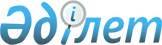 Салықтық әкімшілендірудің кейбір мәселелері туралы
					
			Күшін жойған
			
			
		
					Қазақстан Республикасы Үкіметінің 2011 жылғы 31 қазандағы № 1247 Қаулысы. Күші жойылды - Қазақстан Республикасы Үкіметінің 2015 жылғы 17 маусымдағы № 449 қаулысымен      Ескерту. Күші жойылды - ҚР Үкіметінің 17.06.2015 № 449 қаулысымен.      Салық және бюджетке төленетін басқа да міндетті төлемдер туралы» 2008 жылғы 10 желтоқсандағы Қазақстан Республикасы Кодексінің (Салық кодексі) 569-бабының 2-тармағына, 571-бабының 4-тармағына, 576-бабының 4-тармағына, 646-бабының 9-тармағына, 650-бабының 5-тармағына сәйкес Қазақстан Республикасының Үкіметі ҚАУЛЫ ЕТЕДI:

      Ескерту. Кіріспе жаңа редакцияда - ҚР Үкіметінің 27.03.2013 № 280 қаулысымен (01.01.2013 бастап қолданысқа енгізіледі).



      1. Қоса беріліп отырған:



      1) алынып тасталды - ҚР Үкіметінің 27.03.2013 № 280 қаулысымен (01.01.2013 бастап қолданысқа енгізіледі);



      2) қосылған құн салығы бойынша тіркеу есебіне қоюдан бас тарту туралы шешімнің нысаны;



      3) қосылған құн салығы бойынша тіркеу есебінен шығару туралы шешімнің нысаны;



      4) жекелеген қызмет түрлерін жүзеге асыратын салық төлеушіні тіркеу есебінен шығару туралы шешімнің нысаны;



      5) бақылау-касса машинасын тіркеу карточкасының нысаны;



      6) бақылау-касса машинасы пломбасының бүтіндігін бұзуға салық органы рұқсатының нысаны бекітілсін.

      Ескерту. 1-тармаққа өзгеріс енгізілді - ҚР Үкіметінің 27.03.2013 № 280 қаулысымен (01.01.2013 бастап қолданысқа енгізіледі).



      2. Осы қаулы 2012 жылғы 1 қаңтардан бастап қолданысқа енгізіледі және ресми жариялануға тиіс.      Қазақстан Республикасының

      Премьер-Министрі                            К. Мәсімов

Қазақстан Республикасы 

Үкіметінің      

2011 жылғы 31 қазандағы

№ 1247 қаулысымен 

бекітілген 

нысан    

Патент беруден бас тарту туралы шешім      Ескерту. Нысан алынып тасталды - ҚР Үкіметінің 27.03.2013 № 280 қаулысымен (01.01.2013 бастап қолданысқа енгізіледі).

Қазақстан Республикасы 

Үкіметінің      

2011 жылғы 31 қазандағы

№ 1247 қаулысымен 

бекітілген 

  нысан   

Қосылған құн салығы бойынша тіркеу есебіне қоюдан бас тарту

ШЕШІМ 20 ___ жыл «_____» ________________                     № ________       «Салық және бюджетке төленетін басқа да міндетті төлемдер туралы» Қазақстан Республикасының Кодексіне сәйкес 

_____________________________________________________________________

                       (салық органының атауы)

_____________________________________________________________________

(Т.А.Ә немесе салық төлеушінің атауы, ЖСН/БСН, СТН (бар болса))

_____________________________________________________________________20__ жылғы «____» _______________ қосылған құн салығы бойынша тіркеу есебіне қою туралы cалықтық өтінішті қарап ШЕШТІ:

      қосылған құн салығы бойынша тіркеу есебіне қоюдан ерікті түрде мынадай жағдайлар бойынша бас тартты:

_____________________________________________________________________

     (салық органы бір немесе бірнеше шарттарды көрсетті,

_____________________________________________________________________

Қазақстан Республикасы Кодексінің 569-бабының 3-тармағында көзделген

_____________________________________________________________________

«Салық және бюджетке төленетін басқа да міндетті төлемдер туралы» (Салық кодексі)

_____________________________________________________________________

_____________________________________________________________________

_____________________________________________________________________      Салық қызметі органының басшысы 

      (басшының орынбасары) 

_____________________________________________________________________

                   (Т А.Ә., қолы, мөр)       Шешімді алдым

_____________________________________________________________________

(Т.А.Ә., салық төлеушінің атауы (салық агенті), қолы, (мөр), күні)      Шешім салық төлеушіге берілді

_____________________________________________________________________

  (салық қызметі органының лауазымды адамының Т.А.Ә., қолы, күні)      Шешім салық төлеушіге жолданды

_____________________________________________________________________

   (жолданған және (немесе) алған фактісі туралы растайтын құжат) 

                                                                нысан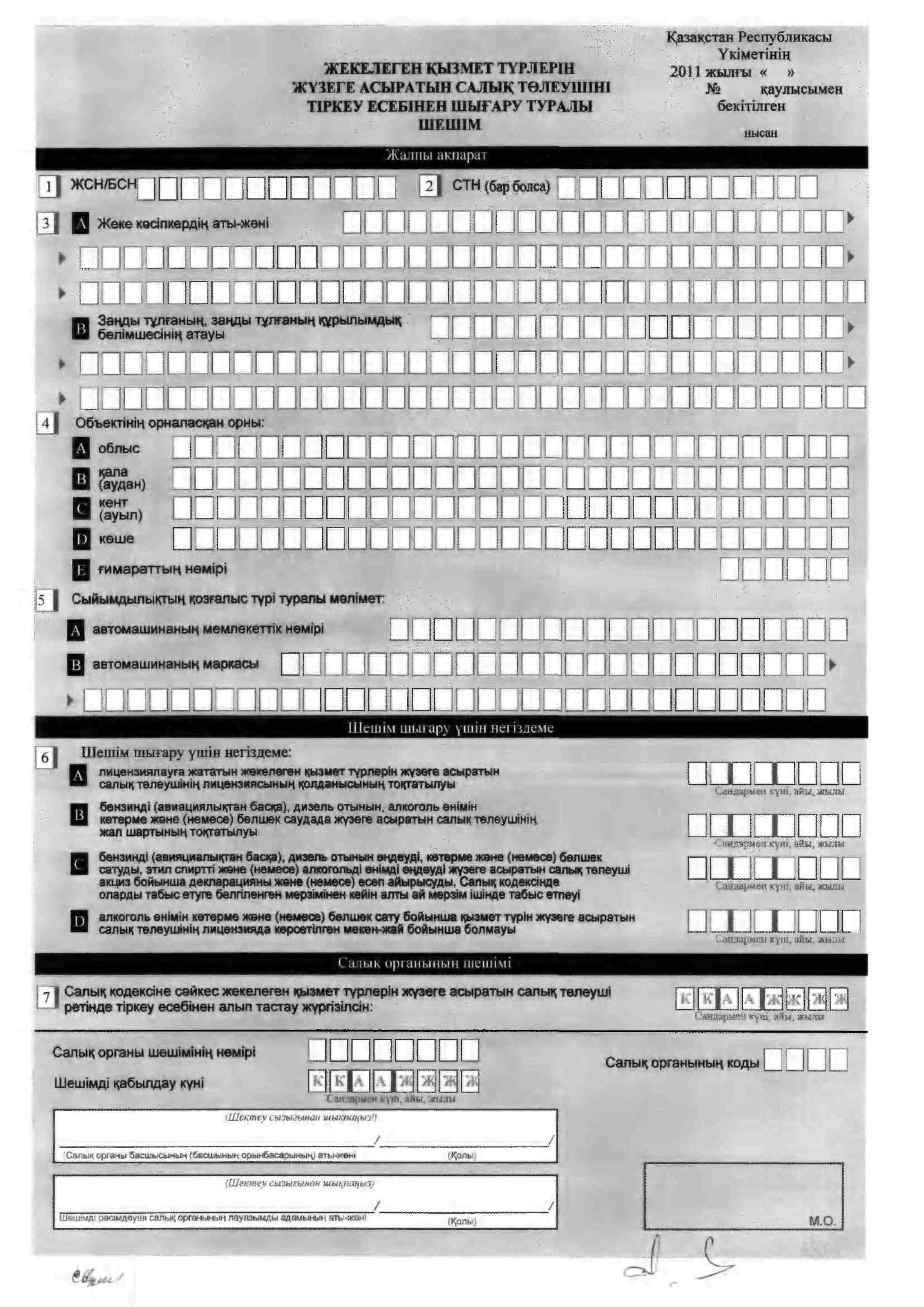  

                                                         нысан      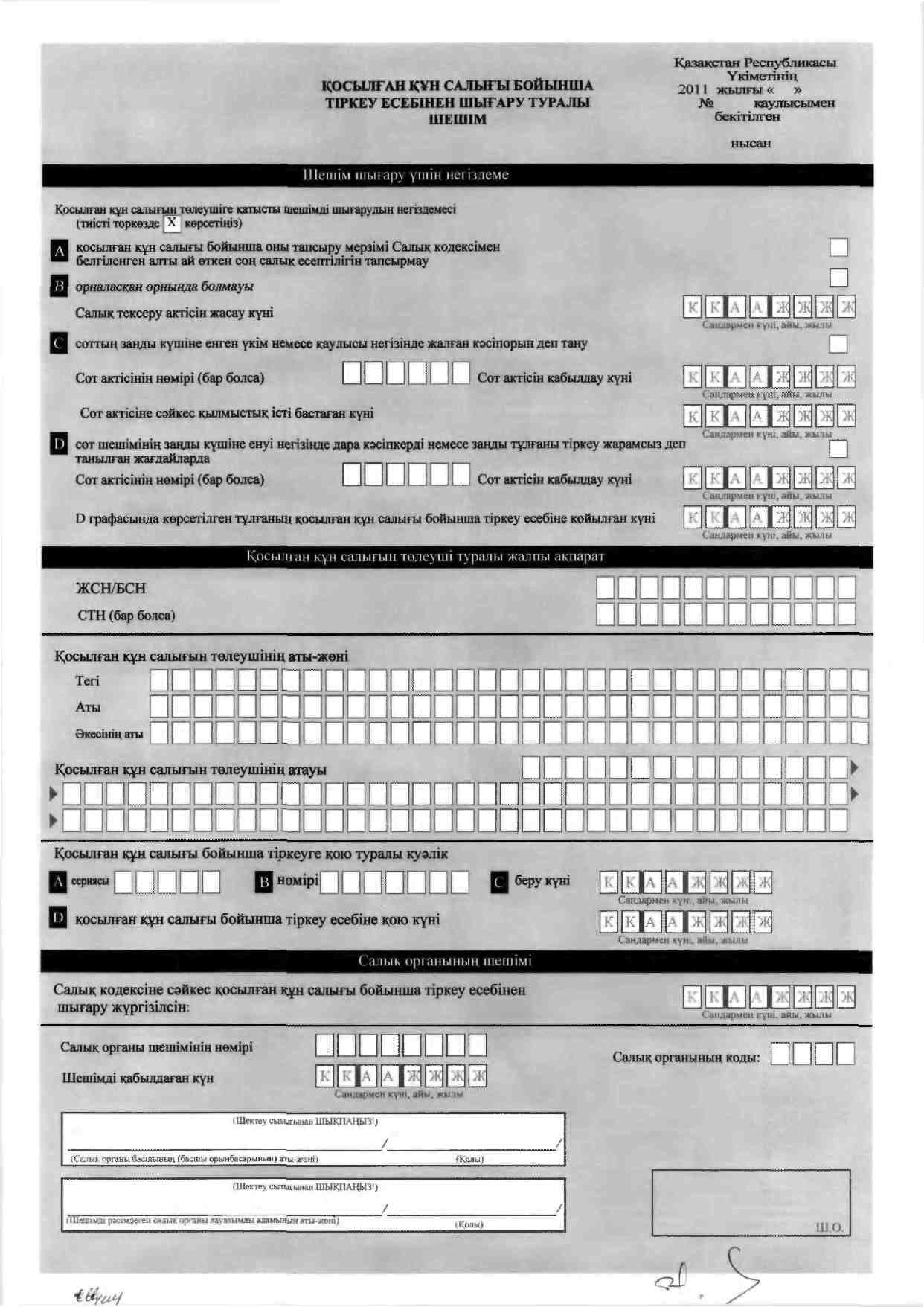 

Қазақстан Республикасы 

Үкіметінің      

2011 жылғы 31 қазандағы

№ 1247 қаулысымен 

бекітілген 

нысан    

Бақылау-касса машинасын тіркеу карточкасы       



Қазақстан Республикасы 

Үкіметінің      

2011 жылғы 31 қазандағы

№ 1247 қаулысымен 

бекітілген 

нысан    

Бақылау-касса машинасы пломбасының бүтіндігін бұзуға салық органының

РҰҚСАТЫ 20___ жыл «____»                               _____________________

                                                  (жасалған орны)

_____________________________________________________________________

                      (салық органының атауы)

_____________________________________________________________________

(салық төлеушінің аты-жөні немесе атауы,

_________________________________ 20___ жылғы «____»_________________

      СТН, ЖСН/БСН 

      Бақылау-касса машинасын пайдалану кезінде туындайтын міндеттемелерді орындау туралы салықтық өтінішіне сәйкес, сондай-ақ

 

_____________________________________________________________________

      (Техникалық қызмет көрсету орталығының атауы)Техникалық қызмет көрсету орталығының

__________________________________________________________________

__________________________________________________________________

__________________________________________________________________

_____________________________________ себепті техникалық ақаулығы туралы 20___ жылғы «_____» _________________ № _______ қорытындысының негізінде зауыттық нөмірі ________________, тіркеу карточкасы №______________________, берілген күні 20___жылғы «____»_______________ _________________________ бақылау-касса машинасының техникалық ақаулығын жою үшін № _______________________ пломбасының тұтастығын бұзуға РҰҚСАТ етуге шешім қабылдады.

      Салық органының пломбасын орнату үшін Сізге ақаулықты жойғаннан кейін бақылау-касса машинасын салық органына 20___ жылдың «____» __________________ кешіктірмейтін мерзімде беруіңіз қажет.      Пломба орнатуға жауапты

      салық органының

      лауазымды тұлғасы ___________ _____________________

                             (қолы)             (аты-жөні)Рұқсатты алдым ___________________________________________________

(салық төлеушінің аты-жөні не атауы, қолы, (мөрі), күні)
					© 2012. Қазақстан Республикасы Әділет министрлігінің «Қазақстан Республикасының Заңнама және құқықтық ақпарат институты» ШЖҚ РМК
				ТІРКЕУ КАРТОЧКАСЫ

№ _______________

________________________________

 

бақылау-касса машинасы
Зауыттық нөмірі _________________________ Шыққан жылы _______________

_____________________________________________________________________

салық төлеушіге тиесілі 


________________________________________мекен-жайы бойынша орналасқан
Басшысы

(Басшының орынбасары)

_________________________  ____________ _________________

(салық органының атауы)       (қолы)      (аты-жөні) 

 


_________________________________________
ТІРКЕУ КАРТОЧКАСЫН ЖАБУ ТУРАЛЫ БЕЛГІ
Фискалды есеп алынған кезең: 20___ж. «____»_________ бастап

                             20___ж. «____»_________ дейін
Есептеуіштің қорытынды көрсеткіштері: 


Басшы

(басшының орынбасары)
_________________________ _________________ _______________

(салық органының атауы) (қолы) (аты-жөні)
